Конспект   организованной образовательной деятельности по рисованию в смешанной группе (старшая и подготовительная) на тему: «Зимующие птицы. Снегирь»Тема: Зимующие птицы. СнегирьЦель: формировать умение передавать в рисунке характерные особенности птиц, формировать представление о зимующих и перелетных птицах.Задачи:Образовательная задача: закрепить способы передачи пропорций частей птицы, передача характерных признаков цветом; закреплять умение выстраивать изображение из составных частей. Расширять знания о зимующих и перелётных птицах. Развивающая задача: развивать навыки рисования наброска рисунка простым карандашом; Воспитательная задача: воспитывать любовь, бережное отношение к птицам, желание помогать им.Словарная работа: зимующие, набросок, сходства, различия,Предварительная работа:Рассматривание образца, беседа о   зимующих птицах. Организация развивающей предметно-пространственной среды: картинки с изображением зимующих птиц, образец наброска птицы, альбомный лист, простой карандаш,  кисти, акварельные краски, баночки с водой, салфетки.Методические приемы:-Демонстрация и рассматривание образца;-Показ приемов рисования;-Пальчиковая гимнастика;-Анализ детских работ;-РефлексияХод     занятия:Воспитатель: - Ребята, ко мне пришло сообщение с загадкой (запись щебета снегиря), давайте отгадаем: они летать умеют, их пух и перья греют. Кто это? (птицы)Воспитатель: Молодцы! Правильно! Но я неспроста загадала загадку о птице. Давайте вспомним, каких птиц мы с вами видели и знаем.Дети: ответы детей.Воспитатель: А все ли они остаются с нами зимоватьДети: НетВоспитатель: Правильно, осенью не все птицы улетают, а как называются те птицы, которые не боятся холода и остаются здесь?Дети: ЗимующиеВоспитатель: А каких зимующих птиц вы знаете. (Воробей, ворона, синица, снегирь, голубь, сова, дятел, сорока).Воспитатель: Оседлые птички, которые живут у нас постоянно - воробьи, вороны, голуби, синицы - переносят зимние холода. Чем питаются эти птицы?Дети: ответы детей.Воспитатель: эти птицы всеядны: могут и насекомых поклевать, но основная их пища – семена растений. Осенью они любят полакомиться зерном, зимой питаются семенами деревьев и держатся поближе к человеческому жилью, надеясь на помощь людей.-Сегодня ребята, я хочу предложить вам нарисовать одну из зимующих птиц. А какую, отгадайте!Красногрудый, чернокрылый,Любит зёрнышки клевать,С первым снегом на рябинеОн появится опять.Что это за птица?Снегирь.-Молодцы! Это снегирь.Воспитатель: давайте рассмотрим эту птицу.  Снегирь получил своё название от слова снег, так как прилетает к нам в город с первым снегом, живёт всю зиму, а потом опять улетает в лес. Это очень красивая и спокойная птица. У неё красная грудка, чёрная маленькая голова, длинный хвост, крепкий и толстый клюв. Как вы думаете, чем питается снегири?       -Снегири питаются семенами деревьев, семенами шишек, ягодами рябины.У этой птицы голос очень слабый. Слышно только тихое посвистывание. Но оттенков у его песенки множество. Своим свистом они могут позвать друзей или предупредить об опасности.Снегири очень дружные и живут всегда стайкой. Посмотрите на нашего снегиря. Он один и ему очень грустно! А вы знаете, как ему помочь? Предлагаю вам нарисовать нашему гостю друзей, таких же красивых снегирей. Согласны?- Да. -Хорошо. Но сначала рассмотрим снегиря.-Из каких частей состоит птица? Туловище. Какой оно формы?- Овальной.- А какого цвета?- Красного цвета.- А это голова. Она круглая, маленькая и чёрная. Голова меньше, чем туловище. Находится впереди и немного сверху.-Что находится на голове?-Глаза, клюв.- Чем заканчивается туловище?- Туловище заканчивается хвостом. Он длинный и чёрный.-Ещё есть две тоненькие ножки, которыми снегирь держится за ветку.Мы с вами рассмотрели снегиря. А сейчас я покажу вам, как надо рисовать птицу.Воспитатель: Сначала мы будем делать набросок простым карандашом, а затем разукрасим красками. Наброски нужно рисовать лёгкими линиями, на карандаш сильно не нажимать, линии должны быть тонкими. -Давайте вспомним схему рисования птицы.             -На середине листа намечаем линию наклона птицы. -На этой линии отмечаем середину, от нее в разные стороны еще две точки (одинакового размера от центра). Это будет туловище. Вдоль линии между этими точками рисуем овал. -Сверху овала рисуем круг, это будет голова. - снизу узкий, длинный прямоугольник, хвост. -Теперь начинаем рисовать птицу. -Рисовать начинаем с головы, соединяем плавной линией голову и спину. Внизу от клюва грудку, слегка утолщая овал. Обратите внимание, голова птицы плавно переходит в пухленький животик, шейка у нашей птички не выделяется.-Теперь прорисовываем хвостик и глаз, рисуем клюв.Воспитатель: чтобы правильно нарисовать лапки, необходимо «посадить» птичку на веточку.-Для этого отступаем от туловища птички небольшое расстояние, проводим две линии параллельно птички и это будет веточка. Обратите внимание у птички тонкие и длинные ножки с крепкими коготками.-Крылья не длинные, но заостренные на конце. Вот такая птичка у нас с вами получилась.-Посмотрите, пожалуйста, на доску, какую же птичку мы нарисовали?Дети: ответы детейВоспитатель: снегиря, он имеет более округлую форму тела, маленький клюв и небольшой рост.-Ребята, теперь сядем за столы, и начнём рисовать, но сначала разогреем наши пальчики, (пальчиковая гимнастика)                     Пальчиковая гимнастика «Рябинка»
Вот рябинка у тропинки, (поднимают ладошки вверх)
Кисти алые горят (дети показывают кисти)
А девчонки и мальчишки
Их сорвать скорей спешат (имитируют сбор ягод)
Много брать мы их не будем (грозят пальчиком),
Мы про птичек не забудем (имитируют руками взмах крыльев) Выбор материалов детьми самостоятельно.                                 Самостоятельная деятельность детей. Индивидуальная помощь педагога детям.Воспитатель: (в процессе занятия воспитатель анализирует создаваемые детьми изображения, объясняет ошибки, направляет на поиск верной передачи формы и движения).- Ребята, помните, что набросок делаем легкими линиями.-Линия наклона не должна быть сильно наклонена и совсем прямой тоже не должна быть.-Линия головы сверху плавно переходит в линию спины птицы, а снизу плавно переходит в линию живота.-Кто уже сделал набросок, могут приступить к закрашиванию птицы.   -Когда закончите работу, проверим, как хорошо вы знаете названия зимующих птиц.По окончании работы дети организуют выставку рисунков. Демонстрация детьми своих работ.Воспитатель: ребята, кого мы сегодня рисовали? Что было для вас самым лёгким? А что самым тяжёлым? Ребята, давайте выберем самого красивого снегиря. Дети: ответы детейА если вы захотите, то мы с вами в следующий раз нарисуем ещё и других птиц, тогда снегирю не будет грустноВоспитатель: Молодцы ребята. Вы справились с заданием. нарисовали замечательных снегирей. Помогли нашему гостю снегирю. Ему теперь очень хорошо и весело. Потому, что у него много друзей.   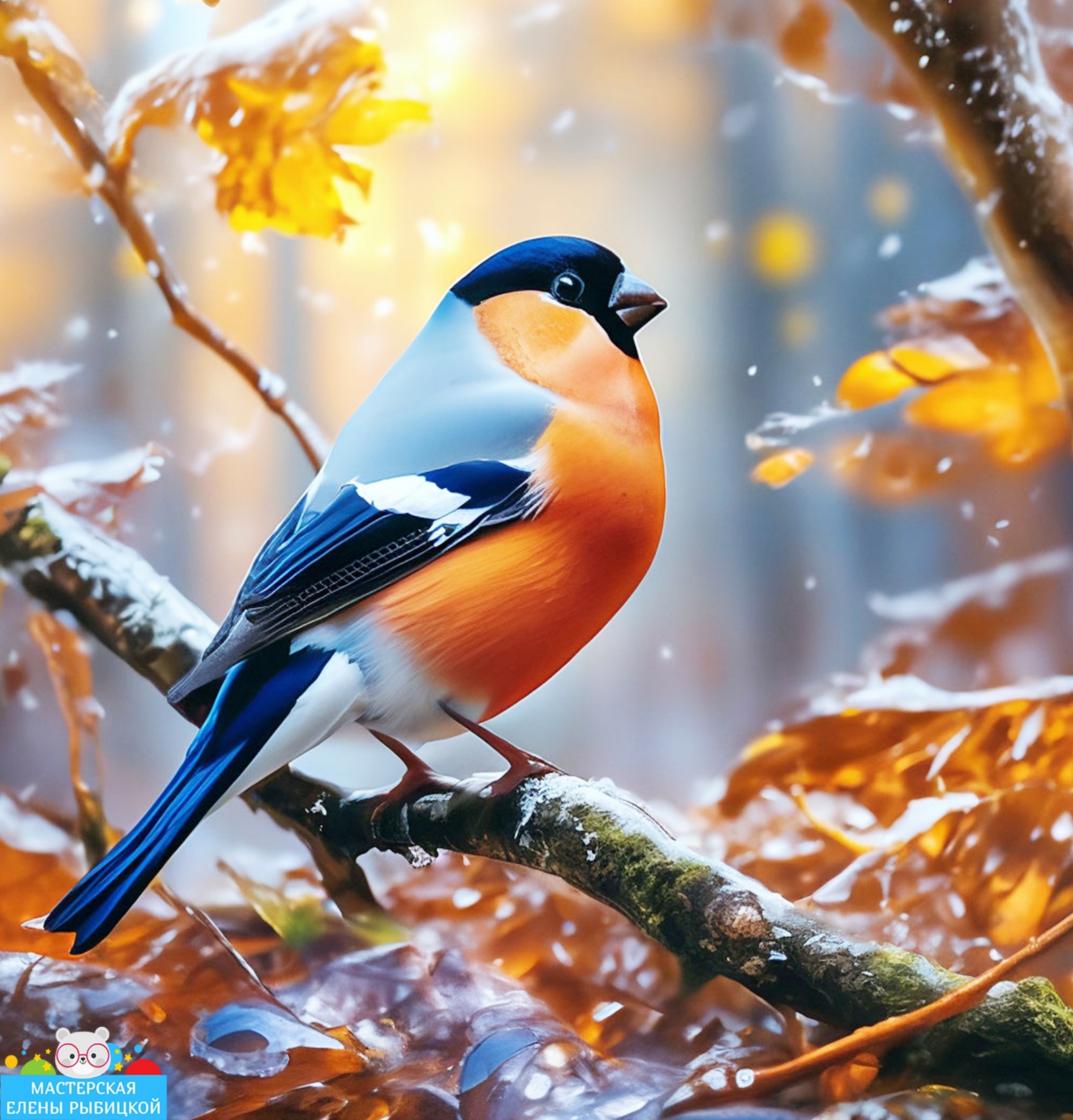 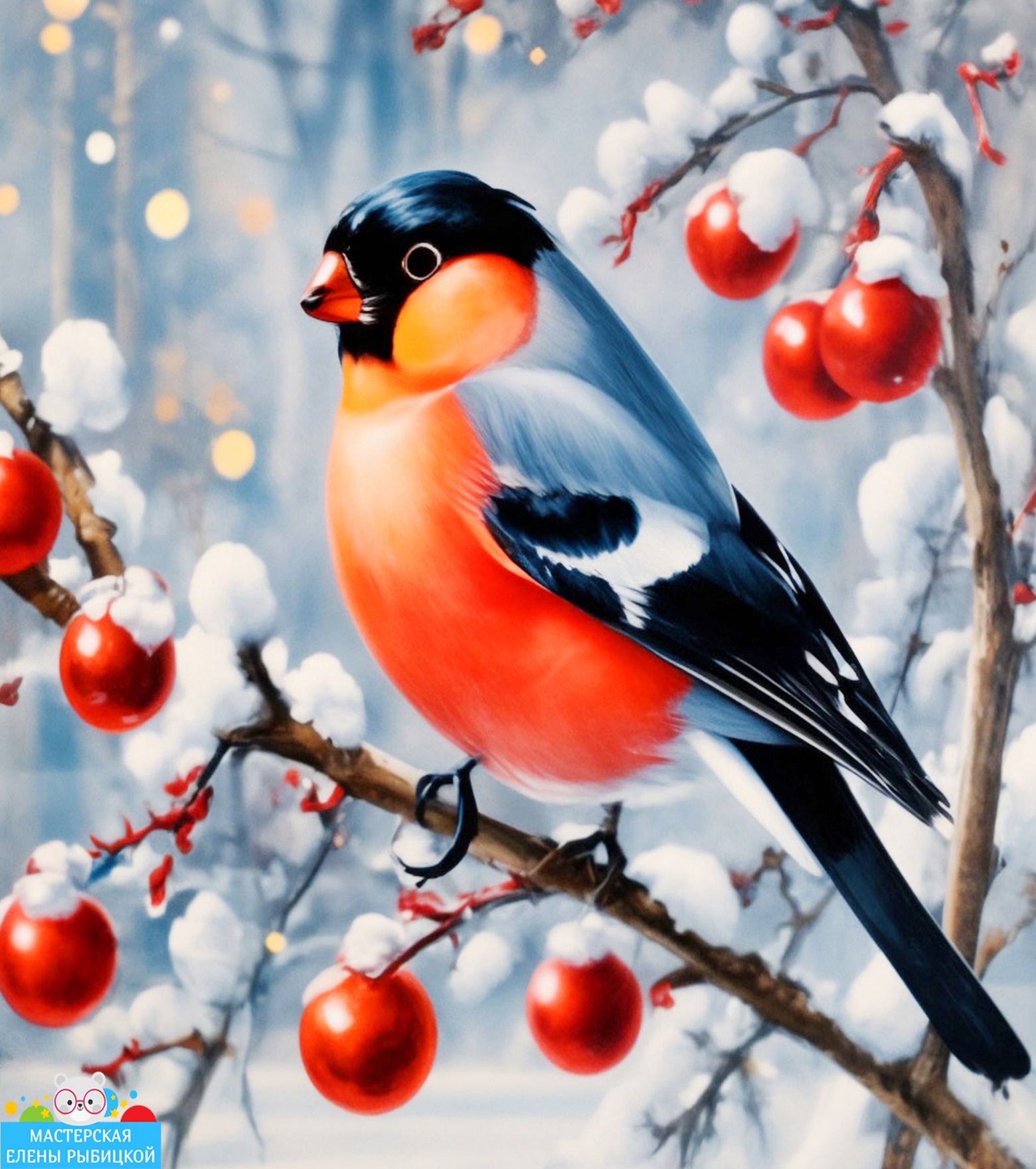 